Włocławek, dnia 23 kwietnia 2021rNE.38.9. 2021									Wszyscy WykonawcyDo  Miejskiego Przedsiębiorstwa Energetyki Cieplnej Sp. z o.o  we Włocławku w ramach prowadzonego postępowania o udzielenie zamówienia na zadanie pn:„Budowa osiedlowej sieci ciepłowniczej oraz wysokoparametrowych  przyłączy cieplnych do  budynków przy ul. Celulozowej i ul. Płockiej 2  we Włocławku” wpłynęły pytania od Wykonawcy. Zamawiający działając zgodnie z par.27 ust.4 Regulaminu udzielania zamówień, stanowiącego załącznik do Zarządzenia Nr 6/2021 Prezesa MPEC Sp. z o.o. we Włocławku - poniżej publikuje treść pytań oraz odpowiedzi:
Pytanie nr 1: „Zgodnie z zapisem § 5 pkt 39 wzoru umowy, dotyczącym polisy ubezpieczeniowej „Wykonawca w ciągu siedmiu dni od podpisania Umowy dostarczy Zamawiającemu kopię polisy ubezpieczeniowej obejmującej odpowiedzialność za szkody związane z robotami objętymi niniejszą umową, z przejęciem pełnej odpowiedzialności i pokrycia kosztów”, żadne ubezpieczenie nie potwierdza przejęcia pełniej odpowiedzialności – prosimy o doprecyzowanie, czy Zamawiający akceptuje polisę z udziałem własnym i limitami odpowiedzialności
w wartościach standardowo stosowanych na rynku ubezpieczeń?”Odpowiedź:Zamawiający informuje, iż akceptuje polisę z udziałem własnym i limitami odpowiedzialności
w wartościach standardowo stosowanych na rynku ubezpieczeń.Pytanie nr 2: „W odniesieniu do zapisu § 5 pkt 39 lit. a) wzoru umowy, prosimy o wyjaśnienie czy wystarczające jest ubezpieczenie OC z tytułu prowadzonej działalności gospodarczej i użytkowania mienia obejmujące ochroną szkody w mieniu i na osobie (w tym wyrządzone pracownikom), czy też Zmawiający miał na myśli klasyczne ubezpieczenie następstw nieszczęśliwych wypadków? Takiego ryzyka polisa OC nie obejmuje, jest to inny produkt ubezpieczeniowy”.Odpowiedź:Zamawiający informuje, iż wystarczające jest ubezpieczenie OC z tytułu prowadzonej przez firmę działalności gospodarczej i użytkowania mienia obejmujące ochroną szkody w mieniu   i na osobach.Zamawiający informuje, iż zapisy SIWZ oraz termin składania ofert pozostają bez zmian, a powyższe pismo stanowi integralną część SIWZ i jest wiążące dla wszystkich ubiegających się o udzielenie przedmiotowego zamówienia. 								Prezes Zarządu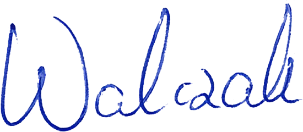 								Andrzej Walczak